ENGINEERING ADVISORY NOTE				EAN 01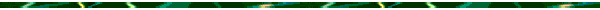 Concrete Pipe Acceptance CriteriaTAMS introduced a policy of zero tolerance for cracks in the Stormwater Pipes (SW) due to significant increase in damages to pipes installed by contractors and developers especially from interstate.  This policy was in place for more than two years and the industry performance has improved significantly since then.The industry is now concerned with this policy of zero tolerance as it contradicts with the Australian and New Zealand Standard 4058:2008.  This standard provides industry accepted criteria for the assessment of defects in steel reinforced concrete pipes.  After several meetings and discussion with the industry and manufactures of concrete pipes, TAMS agreed to withdraw the zero tolerance policy and implement the following assessment criteria.AdviceAssessment CriteriaAdministrative ArrangementThis Technical Direction takes effect from the date of endorsement by the Director Operational Support and Director Roads ACT.Prepared by:						Scrutinised by:Lingam Jatheendran					Gabriel JosephChief Engineer					Senior ManagerAsset Acceptance					Asset Acceptance17 September 2012					17 September 2012Authorised by:					Authorised by:David Roulston					Tony GillDirector Operational Support				Director Roads ACT Territory and Municipal Services			Territory and Municipal ServicesDate:						Date:Size of crackAction recommended<0.15 mmNo action required. TAMS accepts pipes.0.15 to 0.5mmNo action required, allow autogenous healing to take place. TAMS Accepts pipes.>0.5mmRequires ongoing monitoring. TAMS does not accepts assets which are subjected to ongoing monitoring and hence pipes are to be replaced.